Информационная карта участника муниципального конкурса«Педагог года города Райчихинска – 2021»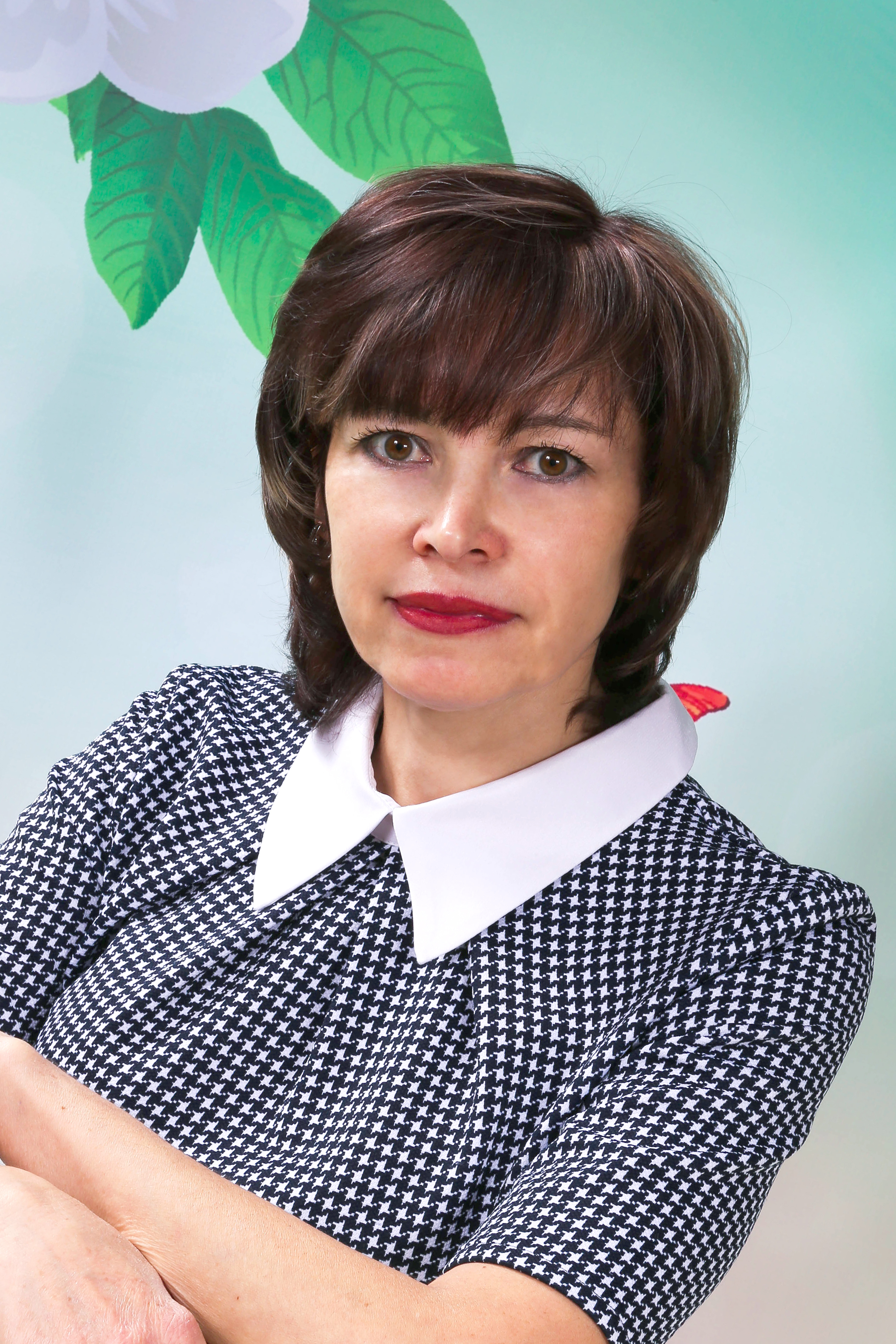 Правильность сведений, представленных в информационной карте, подтверждаю«25» __02      2021г.			(Е.Н. Стефановская)(подпись)	ФИО участника1. Общие сведения1. Общие сведенияНаименование ООМДОАУ детский сад № 2Дата рождения (день, месяц, год)23.11.1972Место рожденияАмурская область, Завитинский район, село КуприяновкаАдреса в Интернете (сайт, блоги т. д.), где можно познакомиться сучастником и публикуемыми им материаламиhttps://nicfon222.wixsite.com/myviteАдрес сайта ОО в Интернетедс2.райчихинск–образование.рф 2. Работа2. РаботаМесто	работы		(наименование	об- разовательной	организации	в	со-ответствии с уставом)Муниципальное дошкольное образовательное автономное учреждение детский сад № 2 городского округа города РайчихинскаЗанимаемая должность (наименованиев соответствиисзаписьювтрудовой книжке)воспитательПреподаваемые предметы(работа в группе)Классное руководство в настоящеевремя, в каком классе (группе)Воспитатель средней группыОбщий трудовой стаж (полных лет намомент заполнения анкеты)29 летОбщий педагогический стаж(полныхлет на момент заполнения анкеты)24 годаДата установления квалификационнойкатегории (если она имеется), какой именно категорииВысшая квалификационная категорияс 28.04.2017г3. Образование3. ОбразованиеНазвание и год окончания организациипрофессионального образованияБлаговещенское педагогическое училище№ 3, 1993г.Специальность,	квалификация	подипломуВоспитатель в дошкольных учреждениях, специализация: воспитатель в логопедических группахДополнительное профессиональное образование за последние три года (наименования	дополнительных профессиональных программ, места исроки их освоения)Знание иностранных языков (укажитеуровень владения)-4. Общественная деятельность4. Общественная деятельностьУчастие в общественных организациях (наименование, направлениедеятельности и дата вступления)-Участие в деятельности управляющегосовета образовательной организации-5. Семья5. СемьяСемейное положениеразведенаДети (имена и возраст)дочь 24 года, сын 18 лет6. Досуг6. ДосугХоббирукоделиеСпортивные увлечениякатание на конькахСценические талантыиграю в различных образах (сказочница, баба яга, пират, лисича-сестричка и др.) 7. Контакты7. КонтактыРабочий телефон8 (416 47) 2-20-75Домашний телефон-Мобильный телефон89638161182Личная электронная почтаlenastefan2311@mail.ru